THELEICESTER MEDICAL SOCIETYFounded 1800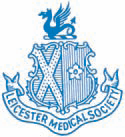 If you are interested in joining the Leicester Medical Society please complete your details below and email this form to Dr Caroline Archer, Chair of the Leicester Medical Society at pancarcher@hotmail.com . You will need to set up a bankers order to commence in October 2021Name: ………………………………………………………….Speciality: …………………………………………………………E-mail address:  …………………………………………………Telephone No: …………………………………………………Home or Work address for any correspondence:…………………………………………………………………………………………………………………………………………We will use e-mail wherever possible to keep you up to date with Society news, but please let us know if you prefer to be contacted by post.Memebership is £30 per anum. Please set up a Standing Order for this amount with your bank using the following details:Account Name: Leicester Medical Society General AccountBank: Natwest	Sort code: 60 60 06 	Account No:  87265923Amount: £30	Commening: 1st October 2021 and recurring anuallyStudent memebership is FREE